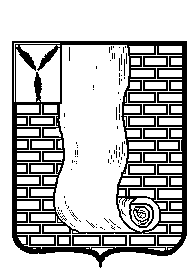 СОВЕТМУНИЦИПАЛЬНОГО  ОБРАЗОВАНИЯ ГОРОД КРАСНОАРМЕЙСК КРАСНОАРМЕЙСКОГО МУНИЦИПАЛЬНОГО РАЙОНА САРАТОВСКОЙ ОБЛАСТИР Е Ш Е Н И ЕОб утверждении положения о территориальномобщественном самоуправлении на территории муниципальногообразования город Красноармейск Красноармейскогомуниципального района Саратовской областиВ соответствии со ст. 27 Федерального закона от 06.10.2003 № 131-ФЗ «Об общих принципах организации местного самоуправления в Российской Федерации» и Уставом              муниципального образования город Красноармейск,  Совет муниципального образования город Красноармейск РЕШИЛ:1. Утвердить Положение о территориальном общественном самоуправлении на территории муниципального образования город Красноармейск Красноармейского муниципального района Саратовской области согласно приложению к настоящему решению.2. Настоящее решение вступает в силу со дня его официального опубликования.3.Опубликовать настоящее решение на официальном сайте Красноармейского муниципального района Саратовской области в информационно-телекоммуникационной сети «Интернет».Глава муниципального образованиягород Красноармейск                                                                     А.В. КузьменкоСекретарь Совета                                                                                  А.В. Куклев        Приложение к решению                                                                                             Совета муниципального                                                                                             образования город Красноармейскот 28.07.2021г. № 50Положение о территориальном общественном самоуправлении на территории муниципального образования город Красноармейск Красноармейского муниципального района Саратовской областиГЛАВА 1. ОБЩИЕ ПОЛОЖЕНИЯ1.1.    Настоящее Положение разработано в соответствии с Конституцией Российской Федерации, Федеральным законом от 06.10.2003 № 131-ФЗ «Об общих принципах организации местного самоуправления в Российской Федерации», Федеральным законом Федеральным законом от 12.01.1996 №7-ФЗ «О некоммерческих организациях», Уставом муниципального образования город Красноармейск.1.2.    Под территориальным общественным самоуправлением понимается самоорганизация граждан по месту их жительства на части территории муниципального образования город Красноармейск для самостоятельного и под свою ответственность осуществления собственных инициатив по вопросам местного значения.1.3. Территориальное общественное самоуправление осуществляется непосредственно населением посредством проведения собраний и конференций граждан, а также посредством создания органов территориального общественного самоуправления.1.4. В осуществлении территориального общественного самоуправления могут принимать участие граждане, проживающие на соответствующей территории, достигшие 16-летнего возраста.Любой гражданин, достигший 16-летнего возраста, имеет право быть инициатором и участвовать в учреждении территориального общественного самоуправления на той территории, где он проживает, принимать участие в собраниях и конференциях граждан, проводимых территориальным общественным самоуправлением, избирать и быть избранным в органы территориального общественного самоуправления.ГЛАВА 2. ОСНОВНЫЕ ПРИНЦИПЫ ОСУЩЕСТВЛЕНИЯ ТЕРРИТОРИАЛЬНОГО ОБЩЕСТВЕННОГО УПРАВЛЕНИЯ2.1.Законность.2.2. Гласность и учет общественного мнения.2.3. Свободное волеизъявление жителей посредством участия в работе собраний и конференций.2.4. Выборность органов территориального общественного самоуправления и их подконтрольность жителям.2.5. Самостоятельность территориального общественного самоуправления в пределах собственных полномочий.2.6. Свобода выбора населением форм осуществления территориального общественного самоуправления.2.7. Взаимодействие территориального общественного самоуправления, его органов с органами местного самоуправления муниципального образования город Красноармейск.2.8. Сочетание интересов жителей, членов территориального общественного самоуправления с интересами жителей всего города Красноармейск.2.9. Ответственность за принятые решения.ГЛАВА 3. ТЕРРИТОРИЯ ТЕРРИТОРИЛЬНОГО ОБЩЕСТВЕННОГО САМОУПРАВЛЕНИЯ3.1. Территориальное общественное самоуправление может осуществляться в пределах следующих территорий проживания граждан:- подъезд многоквартирного жилого дома;- многоквартирный жилой дом;- группа жилых домов;- жилой микрорайон;- иные территории проживания граждан.3.2. Границы территории, на которой осуществляется территориальное общественное самоуправление, устанавливаются Советом муниципального образования город Красноармейск по предложению населения, проживающего на данной территории.3.3. При определении границ соблюдаются следующие требования:3.3.1 Границы территории, на которой осуществляется территориальное общественное самоуправление, не могут выходить за пределы территории муниципального образования город Красноармейск.3.3.2. На одной территории может быть лишь одно территориальное общественное самоуправление.3.3.3. Территория, на которой осуществляется территориальное общественное самоуправление, должна быть неразрывной (если в его состав входит более одного жилого дома).3.3.4. Территории, закрепленные в установленном порядке за учреждениями, предприятиями, организациями, не входят в состав территории, на которой действует территориальное общественное самоуправление.3.4. Направления деятельности территориального общественного самоуправления определяются:3.4.1. Уставом территориального общественного самоуправления.3.4.2. Договорами и соглашениями между органами территориального общественного самоуправления и Советом муниципального образования город Красноармейск.ГЛАВА 4. ПОРЯДОК СОЗДАНИЯ ТЕРРИТОРИАЛЬНОГО ОБЩЕСТВЕННОГО САМОУПРАВЛЕНИЯ4.1. Создание территориального общественного самоуправления осуществляется по инициативе населения на собрании или конференции граждан, постоянно или преимущественно проживающих на территории, где предполагается осуществлять территориальное общественное самоуправление.Администрация Красноармейского муниципального района имеет право содействовать выражению инициативы населения по созданию территориального общественного самоуправления.4.2. Инициативная группа от имени граждан, проживающих на соответствующей территории, письменно обращается в Совет муниципального образования город Красноармейск с предложением утвердить границы территории, на которой предполагается осуществление территориального общественного самоуправления4.3. Совет муниципального образования город Красноармейск в двухмесячный срок со дня поступления документов устанавливает границы территории, на которой предполагается осуществление территориального общественного самоуправления, либо представляет иной обоснованный вариант территории, на которой предполагается осуществление территориального общественного самоуправления с учетом требований пункта 3.3.4.4. После утверждения границ территории, на которой предполагается осуществление территориального общественного самоуправления, инициативная группа вправе организовать собрание или конференцию граждан по вопросам организации территориального общественного самоуправления.4.4.1. Собрание проводится, если общее число граждан, имеющих право на участие в собрании, не превышает 500 человек и имеется помещение, необходимое для его проведения.В иных случаях проводится конференция.4.4.2. Выборы делегатов на конференцию проводятся на собраниях жителей многоквартирного жилого дома.4.4.3. Норма представительства делегатов на конференцию устанавливается инициаторами организации территориального общественного самоуправления с учетом численности жителей, имеющих право на участие в конференции, проживающих на территории территориального общественного самоуправления.Норма представительства не может быть больше, чем один делегат от 10 жителей, имеющих право на участие в конференции.4.5. Инициативная группа по созданию территориального общественного самоуправления:4.5.1. Не менее чем за две недели до собрания или конференции по вопросу организации территориального общественного самоуправления извещает граждан о дате, месте и времени проведения собрания или конференции.4.5.2. Организует проведение собрания или конференции.4.5.3. В случае проведения конференции организует выдвижение делегатов по максимально возможной форме представительства.4.5.4. Готовит проект повестки дня собрания или конференции, проект Устава территориального общественного самоуправления, проекты иных документов, выносимых на собрание или конференцию.4.5.5. Проводит регистрацию жителей или делегатов, прибывших на собрание или конференцию, учет мандатов (выписок протоколов собраний).4.5.6. Уполномочивает своего представителя на открытие и ведение собрания или конференции до избрания органов управления собранием или конференцией.4.6. Участники собрания или конференции по вопросам создания территориального общественного самоуправления:4.6.1. Избирают органы управления собранием или конференцией.4.6.2. Утверждают повестку дня собрания или конференции.4.6.3. Принимают решение об организации территориального общественного самоуправления на соответствующей территории, дают ему наименование.4.6.4. Принимают Устав территориального общественного самоуправления.4.6.5. Избирают органы территориального общественного самоуправления.4.6.6. Решают иные вопросы, вынесенные в повестку дня собрания или конференции.4.7. Собрание по вопросам создания территориального общественного самоуправления считается правомочным, если в нем принимают участие не менее половины жителей соответствующей территории, имеющих право на участие в собрании.Конференция делегатов по вопросам создания территориального общественного самоуправления считается правомочной, если в ней принимают участие не менее двух третей избранных делегатов, представляющих не менее половины жителей определенной территории.4.8. Решения собрания или конференции по вопросам повестки дня принимаются открытым голосованием. По решению граждан, участвующих в работе собрания или конференции, голосование может быть проведено путем тайного голосования.Решение собрания или конференции считается принятым, если за него проголосовало больше половины присутствующих на собрании или конференции.4.9. Ход собрания или конференции, итоги голосования по вопросам повестки дня и принятые решения отражаются в протоколе, который ведется секретарем собрания или конференции в свободной форме.Протокол собрания или конференции подписывается председателем и секретарем собрания или конференции.4.10. Органы местного самоуправления муниципального образования город Красноармейск вправе направить для участия в собрании или конференции по вопросам создания территориального общественного самоуправления своих представителей с правом совещательного голоса.4.11. Территориальное общественное самоуправление считается учрежденным с момента регистрации Устава территориального общественного самоуправления Советом муниципального образования город Красноармейск.4.12. Для регистрации Устава территориального общественного самоуправления в Совет муниципального образования город Красноармейск органами территориального общественного самоуправления предоставляются:- выписка из протокола собрания или конференции по вопросам создания территориального общественного самоуправления, подтверждающая решения о создании территориального общественного самоуправления, принятии его устава, избрании органов территориального общественного самоуправления;- копия Устава территориального общественного самоуправления, заверенная органами территориального общественного самоуправления;- наименование органов территориального общественного самоуправления, фамилия, имя отчество, адрес проживания лица, уполномоченного представлять жителей, осуществляющих территориальное общественное самоуправление на соответствующей территории.4.13. Устав территориального общественного самоуправления регистрируется постановлением главы муниципального образования город Красноармейск.4.13.1. При регистрации фиксируется наименование территориального общественного самоуправления, территория, на которой оно осуществляется, фамилия, имя, отчество и место жительства лица, уполномоченного представлять жителей, осуществляющих территориальное общественное самоуправление на соответствующей территории, дата регистрации.4.13.2. Копия Устава территориального общественного самоуправления хранится в Совете муниципального образования город Красноармейск.4.13.3. Постановление главы муниципального образования город Красноармейск о регистрации Устава территориального общественного самоуправления направляется лицу, уполномоченному представлять жителей, осуществляющих территориальное общественное самоуправление на соответствующей территории.4.14. Основанием для отказа в регистрации Устава территориального общественного самоуправления может являться только:- несоответствие Устава действующему законодательству и настоящему Положению;- нарушение процедуры организации территориального общественного самоуправления, прописанной в настоящем Положении.4.15. В Уставе территориального общественного самоуправления устанавливаются:4.15.1. Территория, на которой осуществляется территориальное общественное самоуправление.4.15.2. Цели, задачи, формы и основные направления деятельности территориального общественного самоуправления.4.15.3. Порядок формирования, прекращения полномочий, права и обязанности, срок полномочий органов территориального общественного самоуправления;4.15.4. Порядок принятия решений.4.15.5. Порядок приобретения имущества, а также порядок пользования и распоряжения указанным имуществом и финансовыми средствами.4.15.6. Порядок прекращения осуществления территориального общественного самоуправления.4.16. Дополнительные требования к Уставу территориального общественного самоуправления органами местного самоуправления муниципального образования город Красноармейск устанавливаться не могут.ГЛАВА 5. ОРГАНИЗАЦИОННЫЕ ОСНОВЫ ТЕРРИТОРИАЛЬНОГО ОБЩЕСТВЕННОГО САМОУПРАВЛЕНИЯ5.1. Органы территориального общественного самоуправления избираются на собрании или конференции граждан, проживающих на соответствующей территории.5.2. Органы территориального общественного самоуправления:5.2.1. Представляют интересы населения, проживающего на соответствующей территории.5.2.2. Обеспечивают исполнение решений, принятых на собраниях или конференциях граждан.5.2.3. Могут осуществлять хозяйственную деятельность по содержанию жилищного фонда, благоустройству территории, иную хозяйственную деятельность, направленную на удовлетворение социально-бытовых потребностей граждан, проживающих на соответствующей территории, как за счет средств указанных граждан, так и на основании договоров и соглашений между органами территориального общественного самоуправления и Советом муниципального образования город Красноармейск с использованием средств местного бюджета.5.2.4. Вправе вносить в органы местного самоуправления муниципального образования город Красноармейск проекты муниципальных правовых актов, подлежащие обязательному рассмотрению этими органами и должностными лицами местного самоуправления, к компетенции которых отнесено принятие указанных актов.5.3. Высшим органом территориального общественного самоуправления является собрание или конференция граждан.5.4. Для организации и непосредственной реализации целей и задач, принятых на себя территориальным общественным самоуправлением, на собрании или конференции могут быть избраны:- исполнительный орган территориального общественного самоуправления (Совет территориального общественного самоуправления);- контрольный орган территориального общественного самоуправления (контрольно-счетная комиссия или аудитор территориального общественного самоуправления).5.5. По желанию граждан, осуществляющих территориальное общественное самоуправление на соответствующей территории, вместо органов могут быть избраны уполномоченные выборные лица территориального общественного самоуправления.5.6. Собрание или конференция граждан.5.6.1. Собрание или конференция может созываться исполнительным органом территориального общественного самоуправления или инициативной группой граждан по мере необходимости, но не реже одного раза в год.5.6.2. В случае созыва собрания или конференции инициативной группой граждан, проживающих на территории, на которой осуществляется территориальное общественное самоуправление, численность инициативной группы не может быть меньше 10 процентов жителей соответствующей территории.Собрание или конференция граждан, созванные инициативной группой, проводятся не позднее 30 дней после письменного обращения инициативной группы в исполнительный орган территориального общественного самоуправления.5.6.3. Собрание граждан проводится, если общее число граждан, имеющих право на участие в собрании, не превышает 500 человек и имеется помещение, необходимое для его проведения.В иных случаях проводится конференция делегатов.5.6.4. Выборы делегатов на конференцию проводятся на собраниях жителей подъездов многоквартирного жилого дома, многоквартирного жилого дома.5.6.5. Норма представительства делегатов на конференцию устанавливается исполнительным органом территориального общественного самоуправления с учетом численности жителей, имеющих право на участие в конференции, проживающих на территории территориального общественного самоуправления.Норма представительства не может быть больше, чем один делегат от 10 жителей, имеющих право на участие в конференции.5.6.6. На собрание или конференцию могут приглашаться представители органов местного самоуправления муниципального образования город Красноармейск, представители органов государственной власти и управления, граждане, не проживающие на соответствующей территории, но имеющие на ней недвижимое имущество, принадлежащее им на праве собственности, с правом совещательного голоса.5.6.7. Собрание считается правомочным, если в нем принимают участие не менее половины жителей соответствующей территории.Конференция считается правомочной, если в ней принимают участие не менее двух третей избранных делегатов, представляющих не менее половины жителей соответствующей территории.5.6.8. Решение собрания или конференции принимается открытым голосованием большинством голосов присутствующих и оформляется протоколом.5.6.9. К исключительным полномочиям собрания или конференции граждан, осуществляющих территориальное общественное самоуправление, относятся:- установление структуры органов территориального общественного самоуправления;- принятие Устава территориального общественного самоуправления, внесение в него изменений и дополнений;- избрание органов территориального общественного самоуправления;- определение основных направлений деятельности территориального общественного самоуправления;- утверждение сметы доходов и расходов территориального общественного самоуправления и отчета об ее исполнении;- рассмотрение и утверждение отчетов о деятельности органов территориального общественного самоуправления.Иные полномочия собрания или конференции граждан, осуществляющих территориальное общественное самоуправление, определяются уставом территориального общественного самоуправления.5.6.10. Решения собраний или конференций граждан территориального общественного самоуправления, а также его органов для органов местного самоуправления муниципального образования город Красноармейск, юридических лиц, предприятий, учреждений и организаций носят рекомендательный характер.5.6.11. Решения собраний (конференций) граждан территориального общественного самоуправления или его органов, не соответствующие федеральному и региональному законодательству, нормативным правовым актам муниципального образования, могут быть отменены в судебном порядке.5.7. Исполнительный орган территориального общественного самоуправления.5.7.1. Обеспечивает организационно-распорядительные функции по реализации собственных инициатив граждан по вопросам местного значения.5.7.2. Формируется и действует в соответствии с Уставом территориального общественного самоуправления.5.7.3. Подотчетен общему собранию или конференции граждан.5.7.4. Исполнительный орган территориального общественного самоуправления может возглавляться руководителем (председателем) территориального общественного самоуправления.5.7.5. Руководитель исполнительного органа территориального общественного самоуправления может избираться на собрании или конференции граждан, осуществляющих территориальное общественное самоуправление, из числа членов коллегиального исполнительного органа территориального общественного самоуправления, избранных на собрании или конференции граждан, осуществляющих территориальное общественное самоуправление, а также наниматься собранием или конференцией граждан, осуществляющих территориальное общественное самоуправление по трудовому договору (контракту).5.7.6. Во исполнение возложенных на исполнительный орган задач его руководитель:- представляет территориальное общественное самоуправление в отношениях с органами местного самоуправления муниципального образования город Красноармейск, органами государственной власти, предприятиями, учреждениями, организациями, независимо от их форм собственности, и гражданами;- организует деятельность исполнительного органа территориального общественного самоуправления;- организует подготовку и проведение собраний (конференций) граждан, осуществляет контроль по реализации принятых на них решений;- ведет заседания исполнительного органа;- информирует Совет муниципального образования город Красноармейск о деятельности территориального общественного самоуправления, о положении дел на территории, на которой осуществляется территориальное общественное самоуправление;- обеспечивает организацию выборов членов исполнительного органа взамен выбывших;- подписывает решения, протоколы заседаний и другие документы территориального общественного самоуправления и его исполнительного органа;- решает иные вопросы, определенные уставом территориального общественного самоуправления, порученные ему собранием или конференцией граждан, органами местного самоуправления муниципального образования.5.7.7. Полномочия руководителя и членов исполнительного органа досрочно прекращаются в случаях:- подачи личного заявления о прекращении полномочий;- выбытия на постоянное место жительства за пределы территории, на которой осуществляется территориальное общественное самоуправление;- смерти;- решения общего собрания или конференции граждан;- вступления в силу обвинительного приговора суда в отношении члена Совета;- вступления в силу приговора суда о признании безвестно отсутствующим или умершим;- по основаниям, предусмотренным законодательством Российской Федерации о труде (если полномочия осуществляются на постоянной основе).5.7.8. Выборы новых членов, председателя исполнительного органа производятся не позднее одного месяца со дня досрочного прекращения полномочий.5.7.9. В случае досрочного прекращения полномочий руководителя исполнительного органа, избранного на собрании или конференции граждан, его заместитель или один из членов исполнительного органа исполняет полномочия председателя до избрания нового руководителя исполнительного органа.5.8. Контрольный орган (ревизор) территориального общественного самоуправления:5.8.1. Создается для контроля и проверки финансово-хозяйственной деятельности исполнительного органа территориального общественного самоуправления.5.8.2. Осуществляет проверку финансово-хозяйственной деятельности исполнительного органа территориального общественного самоуправления по итогам работы за год, по поручению собрания или конференции граждан, осуществляющих территориальное общественное самоуправление, по собственной инициативе.Результаты проверок доводятся до граждан, осуществляющих территориальное общественное самоуправление, и отчеты по результатам проверок утверждаются на собрании или конференции граждан.5.8.3. По поручению собрания или конференции граждан, осуществляющих территориальное общественное самоуправление, может контролировать исполнение Устава территориального общественного самоуправления.5.8.4. Члены контрольного органа не могут быть членами исполнительного органа территориального общественного самоуправления.5.8.5. Подотчетен только собранию или конференции граждан.5.8.6. Деятельность комиссии, ее права и обязанности определяются уставом территориального общественного самоуправления.ГЛАВА 6. ЭКОНОМИЧЕСКАЯ И ФИНАНСОВАЯ ОСНОВА ТЕРРИТОРИАЛЬНОГО ОБЩЕСТВЕННОГО САМОУПРАВЛЕНИЯ 6.1. Источниками формирования имущества территориального общественного самоуправления являются:6.1.1. Добровольные взносы и пожертвования.6.1.2. Другие, не запрещенные законом поступления.6.2. Порядок приобретения имущества, а также порядок пользования и распоряжения указанным имуществом определяются Уставом территориального общественного самоуправления.6.3. Денежные средства территориального общественного самоуправления состоят из:6.3.1. Собственных средств (взносов, пожертвований граждан, осуществляющих территориальное общественное самоуправление).6.3.2. Добровольных взносов и пожертвований предприятий, учреждений и организаций.6.3.3. Доходов от хозяйственной деятельности.6.3.4. Средств, передаваемых по договорам Совета муниципального образования город Красноармейск.6.4. Порядок пользования и распоряжения финансовыми средствами определяется Уставом территориального общественного самоуправления.6.5. Совет муниципального образования город Красноармейск вправе передавать муниципальное имущество и денежные средства из местного бюджета на решение гражданами, осуществляющими территориальное общественное самоуправление, вопросов местного значения.6.6. Передача муниципального имущества и денежных средств из местного бюджета осуществляется только на основе заключенных органами территориального общественного самоуправления и Советом муниципального образования город Красноармейск договоров и соглашений.6.7. Договоры и соглашения должны содержать следующие сведения: объемы и сроки выполнения соответствующих работ и услуг, порядок финансирования, условия выделения муниципального имущества и денежных средств из местного бюджета, обязательства сторон.6.8. Порядок выделения денежных средств из местного бюджета территориальному общественному самоуправлению, предусмотренных договорами и соглашениями, определяется Положением о бюджетном процессе на территории муниципального образования город Красноармейск.6.9. Органы территориального общественного самоуправления обязаны сохранять муниципальное имущество, переданное Советом муниципального образования город Красноармейск для решения вопросов местного значения, и расходовать денежные средства из местного бюджета строго по целевому назначению.6.10. Органы территориального общественного самоуправления обязаны отчитываться за использование переданного муниципального имущества и денежных средств из местного бюджета в сроки и в порядке, установленном договорами и соглашениями.6.11. Совет муниципального образования вправе контролировать использование территориальным общественным самоуправлением переданного ему муниципального имущества и денежных средств из местного бюджета.ГЛАВА 7. ПРЕКРАЩЕНИЕ ДЕЯТЕЛЬНОСТИ ТЕРРИТОРИАЛЬНОГО ОБЩЕСТВЕННОГО САМОУПРАВЛЕНИЯ7.1. При ликвидации территориального общественного самоуправления бюджетные средства и муниципальное имущество, переданные Советом муниципального образования город Красноармейск и находящиеся на балансе территориального общественного самоуправления, а также имущество, приобретенное за счет средств местного бюджета, переходят в состав муниципальной собственности муниципального образования город Красноармейск.7.2. Иные денежные средства и имущество, оставшиеся после удовлетворения требований кредиторов, направляются:- на цели, предусмотренные Уставом территориального общественного самоуправления;- на цели, определяемые решением собрания (конференции) граждан о ликвидации территориального общественного самоуправления;- в спорных случаях - в порядке, определенном решением суда.7.3. Решение об использовании оставшегося имущества обнародуется.7.4. Деятельность территориального общественного самоуправления, может прекратиться на основании решения общего собрания (конференции) граждан либо путем самороспуска.ГЛАВА 8. ЗАКЛЮЧИТЕЛЬНЫЕ ПОЛОЖЕНИЯ8.1. Органы и должностные лица местного самоуправления муниципального образования город Красноармейск гарантируют самостоятельную деятельность территориального общественного самоуправления, в том числе:8.1.1. Предоставляют органам территориального общественного самоуправления необходимую для развития соответствующей территории информацию.8.1.2. Рассматривают, согласно своей компетенции, в обязательном порядке решения собраний, конференций членов территориального общественного самоуправления, принятые в пределах их полномочий.8.2. Органы территориального общественного самоуправления несут ответственность за соблюдение настоящего Положения, Устава территориального общественного самоуправления, за исполнение заключенных договоров и соглашений.8.3. Ответственность органов территориального общественного самоуправления перед гражданами наступает в случае нарушения этими органами действующего законодательства, настоящего Положения, Устава территориального общественного самоуправления либо утраты этими органами доверия со стороны граждан.Основания и виды ответственности органов территориального общественного самоуправления определяются действующим законодательством.8.4. Органы территориального общественного самоуправления отчитываются перед гражданами, осуществляющими территориальное общественное самоуправление, о своей деятельности не реже одного раза в год на собраниях или конференциях граждан территориального общественного самоуправления.от28.07.2021№50от28.07.2021№50